Group Homework CreditGroup A Task To present Tuesday, September 12A R-boxplot (also called Turkey boxplots) of an attribute A has whiskers at 2 and 10; what does this tell you about attribute  A? What attribute values are typically considered to be outliers in boxplots? Comparing boxlotsx<-c(18, 58, 22, 50, 44, 64, 14, 15, 58, 6, 26, 29, 26, 18, 44, 120, 122)
y<-c(19, 59, 23, 51, 45, 65, 15, 16, 59, 24, 25, 28, 25, 17, 43, 0, 1, 2)
Compare the boxplots for datasets x and y which have been created using the R-commands: boxplot(x) and boxplot(y); to get them lined up use boxplot(x,y)! Group Homework CreditGroup B TaskTo present Thursday, September 14Interpret the supervised scatter plot depicting instances of classes in orange, blue and green color with their respective values of attributes named x and y; with attribute x taking values in [-8.4,+8.4] and attribute y taking values in [-15,+5]. Assume in your discussions that the three classes are called ‘orange’, ‘green’ and ‘blue’!  Characterize the distribution of the instances of each class in the attribute space. Assess the difficulty of the classification problem of predicting classes 0, 1 and 2 using the attributes x and y! 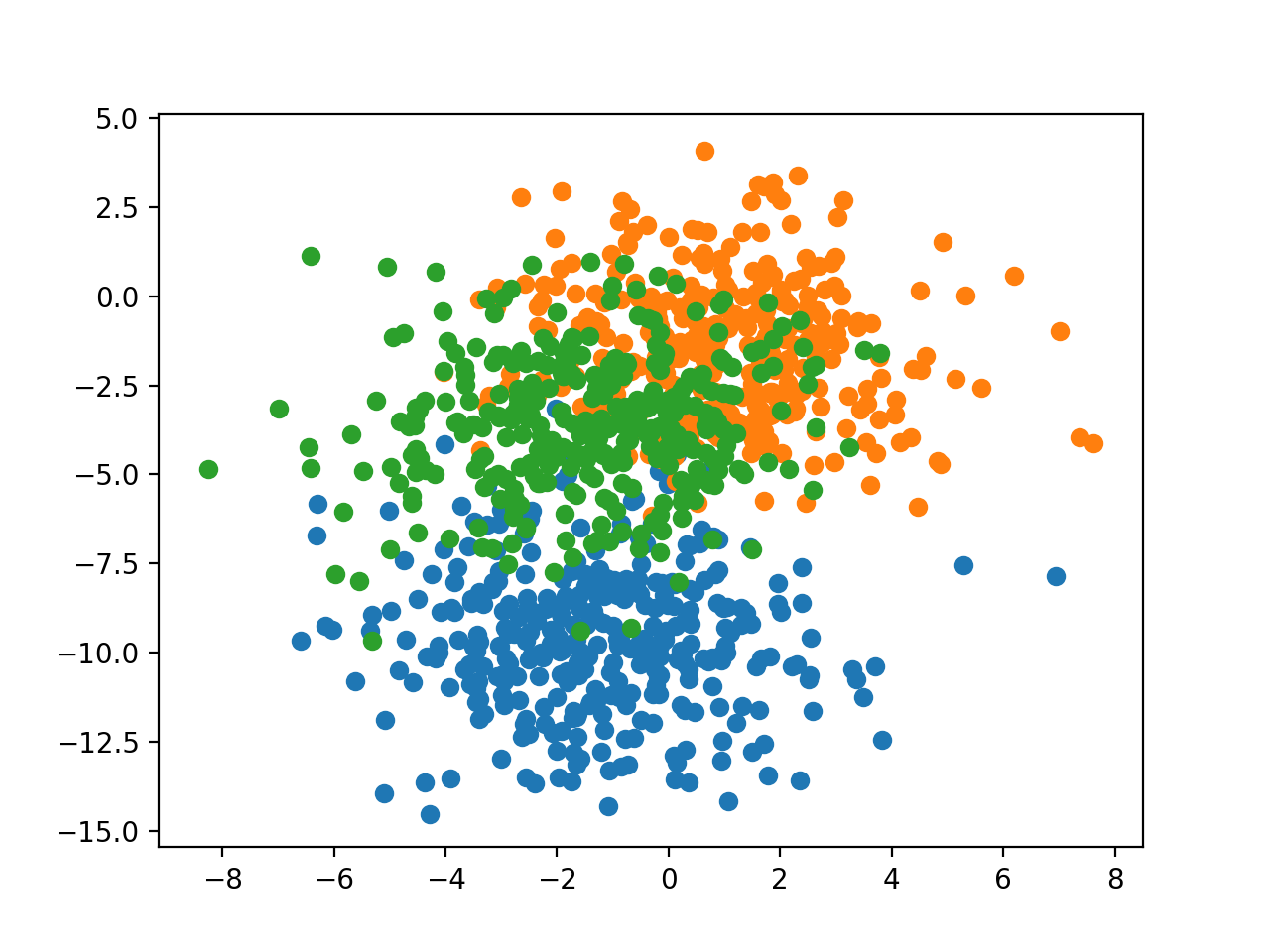 